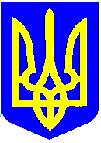 НОВОУШИЦЬКА СЕЛИЩНА РАДАВИКОНАВЧИЙ КОМІТЕТРІШЕННЯ
Керуючись статтями 56, 203 Цивільного кодексу України, статтею 177 Сімейного кодексу України, статтями  11, 34, 40, 51, 52, 53, 59 Закону України «Про місцеве самоврядування в Україні», статтею 11 Закону України «Про забезпечення організаційно-правових умов соціального захисту дітей-сиріт та дітей, позбавлених батьківського піклування», статтею 4 Закону України «Про органи і служби у справах дітей та спеціальні установи для дітей»,  статтями 17, 18 Закону України «Про охорону дитинства», статтею 12 Закону України «Про основи соціального захисту бездомних осіб і безпритульних дітей», пунктами 66, 67 «Порядку провадження органами опіки та піклування діяльності, пов’язаної із захистом прав дитини», затвердженого постановою Кабінету Міністрів України від 24 вересня 2008 року №866, наказом Державного комітету України у справах сім’ї та молоді Міністерства освіти України, Міністерства охорони здоров’я України, Міністерства праці та соціальної політики України №34/166/131/88 від 26 травня 1999 року «Про затвердження правил опіки та піклування», враховуючи подання начальника служби у справах дітей від 06.12.2021 року №4:1.Надати ЗЕЛЕНЮКУ Олександру Івановичу, жителю с. Рудківці, Кам’янець-Подільського району Хмельницької області дозвіл на укладення договору дарування водонасосної станції з басейном (реєстраційний номер об’єкта нерухомого майна 38130303), будівлі, складу, споруди сільськогосподарських товаровиробників (реєстраційний номер об’єкта нерухомого майна 1768237068233), будівлі, виробничого будинку-сторожки, споруди сільськогосподарських товаровиробників (реєстраційний номер об’єкта нерухомого майна 1767780468233), які  належать йому на праві приватної власності, на ім’я його внучки, Зеленюк Аліси Ярославівни, жительки с. Рудківці, Кам’янець-Подільського району Хмельницької області, у якості обдарованої.Селищний голова                                                           Анатолій ОЛІЙНИКНова Ушиця№Про надання дозволу на вчинення правочину щодо нерухомого майна